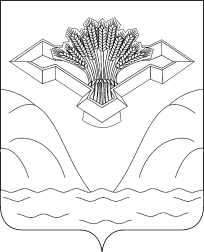 Российская  ФедерацияСамарская  областьСОБРАНИЕ  ПРЕДСТАВИТЕЛЕЙСЕЛЬСКОГО  ПОСЕЛЕНИЯ  БАХИЛОВОМУНИЦИПАЛЬНОГО  РАЙОНА  СТАВРОПОЛЬСКИЙ            РЕШЕНИЕ от   30.01.2017 г.                                                                                                                         № 58О ПОЛОЖЕНИИ "О МУНИЦИПАЛЬНОЙ СЛУЖБЕ В СЕЛЬСКОМ ПОСЕЛЕНИИ БАХИЛОВО МУНИЦИПАЛЬНОГО РАЙОНА  СТАВРОПОЛЬСКИЙ САМАРСКОЙ ОБЛАСТИ"В соответствии с Федеральным законом от 02.03.2007 N 25-ФЗ "О муниципальной службе в Российской Федерации", Законом Самарской области от 09.10.2007 N 96-ГД "О муниципальной службе в Самарской области", руководствуясь Федеральным законом от 06.10.2003 N 131-ФЗ "Об общих принципах организации местного самоуправления в Российской   Федерации",   Уставом   сельского   поселения Бахилово,   Собрание  представителей     сельского     поселения  Бахилово  муниципального     района    Ставропольский Самарской области                                                                         РЕШИЛО:1.Утвердить   Положение   "О   муниципальной   службе   в   сельском   поселенииБахилово муниципального района Ставропольский Самарской области" согласноприложению.2.Признать утратившими силу решение Собрания представителей
сельского поселения Бахилово от 19.02.2009 г. №4 «Об утверждении положения «О муниципальной службе в администрации сельского поселения Бахилово муниципального района Ставропольский Самарской области».        3.Настоящее Решение подлежит официальному опубликованию в газете «Вестник Бахилово» и на официальном сайте поселения http://www.бахилово.ставропольский-район.рфПредседатель						  Глава сельского поселения БахиловоСобрания представителей   			  муниципального района Ставропольскийсельского поселения Бахилово                  		  Самарской области муниципального района Ставропольский      Самарской области_____________________  О.В.Кударенко              _____________________   Ю.П.Баракин                                        Приложение к Решению Собрания Представителейсельского поселения Бахиловомуниципального района Ставропольский
Самарской области
от  30.01.2017 г. г. № 58ПОЛОЖЕНИЕ"О МУНИЦИПАЛЬНОЙ СЛУЖБЕ В СЕЛЬСКОМ ПОСЕЛЕНИИ БАХИЛОВОМУНИЦИПАЛЬНОГО РАЙОНА СТАВРОПОЛЬСКИЙ САМАРСКОЙ ОБЛАСТИ"Статья 1. Муниципальный служащийМуниципальным служащим в сельском поселении Бахилово муниципальногорайона Ставропольский Самарской области является гражданин, исполняющий в порядке, определенном муниципальными правовыми актами в соответствии с федеральными законами и законами Самарской области, обязанности по должности муниципальнойслужбы   в   сельском   поселении  Бахилово  муниципального   района   СтавропольскийСамарской области (далее - сельское поселение) за денежное содержание, выплачиваемое за счет средств местного бюджета.Статья 2. Перечень должностей муниципальной службы. Реестрмуниципальных служащих. Кадровый резерв для замещениявакантных должностей муниципальной службыПеречень должностей муниципальной службы в сельском поселении  утверждается Решением Собрания представителей сельского поселения  в соответствии с реестром должностей муниципальной службы в Самарской области, утверждаемым законом Самарской области.В сельском поселении ведется реестр муниципальных служащих.Порядок ведения реестра муниципальных служащих утверждается муниципальным правовым актом.В соответствии с муниципальными правовыми актами может создаваться кадровый резерв для замещения вакантных должностей муниципальной службы.Статья 3. Классификация должностей муниципальной службы1.	Должности муниципальной службы в сельском поселении подразделяются на
категории и группы.2.	Должности муниципальной службы по функциональным признакам
подразделяются на следующие категории:руководители - должности муниципальной службы, учреждаемые для обеспечения исполнения полномочий органа местного самоуправления, избирательной комиссии сельского поселения (далее - избирательная комиссия), замещаемые без ограничения срока полномочий, должности муниципальной службы, учреждаемые для непосредственного обеспечения исполнения полномочий лица, замещающего муниципальную должность, замещаемые на срок полномочий указанного лица, а также должности муниципальной службы в исполнительно-распорядительном органе местного самоуправления сельского поселения, замещаемые по контракту, заключаемому по результатам конкурса на срок полномочий, определяемый Уставом сельского поселения;помощники (советники) - должности муниципальной службы, учреждаемые для содействия лицам, замещающим муниципальные должности, в обеспечении непосредственного исполнения их полномочий и замещаемые на срок, ограниченный сроком полномочий указанных лиц;3)	специалисты - должности муниципальной службы, учреждаемые для
профессионального обеспечения исполнения органом местного самоуправления,
избирательной комиссией или лицом, замещающим муниципальную должность,
установленных задач и функций и замещаемые без ограничения срока полномочий;4)	обеспечивающие специалисты - должности муниципальной службы, учреждаемые
для организационного, информационного, документационного, финансово-
экономического, хозяйственного и иного обеспечения исполнения полномочий органа
местного самоуправления, избирательной комиссии или лица, замещающего
муниципальную должность, и замещаемые без ограничения срока полномочий.3. Должности муниципальной службы подразделяются на следующие группы:высшие должности муниципальной службы;главные должности муниципальной службы;ведущие должности муниципальной службы;старшие должности муниципальной службы;младшие должности муниципальной службы.Статья 4. Квалификационные требования для замещения должностей муниципальной службыДля замещения должности муниципальной службы в сельском поселении требуется соответствие квалификационным требованиям к уровню профессионального образования, стажу муниципальной службы или работы по специальности, направлению подготовки, знаниям и умениям, которые необходимы для исполнения должностных обязанностей, а также при наличии соответствующего решения представителя нанимателя (работодателя) - к специальности, направлению подготовки.         2. Для категорий «руководители», «помощники (советники)», «специалисты» высшей и главной групп должностей муниципальной службы обязательным условием является наличие высшего образования не ниже уровня специалитета, магистратуры.	Для категорий «руководители», «помощники (советники)» ведущей группы должностей муниципальной службы, категории «специалисты» ведущей и старшей групп должностей муниципальной службы, а также категории «обеспечивающие специалисты» главной и ведущей групп должностей муниципальной службы обязательным условием является наличие высшего образования.	Для категории «обеспечивающие специалисты» старшей и младшей групп должностей муниципальной службы обязательным условием является наличие профессионального образования.3.	К стажу муниципальной службы или стажу работы по специальности
устанавливаются следующие требования:для высших должностей муниципальной службы - не менее четырех лет стажа муниципальной службы или не менее пяти лет стажа работы по специальности;для главных должностей муниципальной службы - не менее двух лет стажа муниципальной службы или не менее трех лет стажа работы по специальности;для ведущих, старших и младших должностей муниципальной службы - без предъявления требований к стажу муниципальной службы или стажу работы по специальности.Квалификационные требования к знаниям и умениям, которые необходимы для исполнения должностных обязанностей, устанавливаются в зависимости от области и вида профессиональной служебной деятельности муниципального служащего его должностной инструкцией. Должностной инструкцией муниципального служащего могут также предусматриваться квалификационные требования к специальности, направлению подготовки.Квалификационные требования в отношении должностей муниципальной службы, замещаемых органах местного самоуправления сельского поселения, устанавливаются руководителями указанных органов с учетом задач и функций соответствующих органов местного самоуправления сельского поселения.Для лиц, имеющих дипломы специалиста или магистра с отличием, в течение трех лет со дня выдачи диплома устанавливаются квалификационные требования к стажу муниципальной службы или стажу работы по специальности для замещения главныхдолжностей муниципальной службы - не менее одного года стажа муниципальной службы или стажа работы по специальностиСтатья 5. Предоставление сведений о доходах, расходах, об имуществе и обязательствах имущественного характераПри поступлении на муниципальную службу в сельском поселении граждане, претендующие на замещение должностей муниципальной службы в сельском поселении, включенных в соответствующий перечень, а также муниципальные служащие в сельском поселении, замещающие должности муниципальной службы в сельском поселении, ежегодно не позднее 30 апреля года, следующего за отчетным, обязаны представлять представителю нанимателя (работодателю) сведения о своих доходах, об имуществе и обязательствах имущественного характера, а также сведения о доходах, об имуществе и обязательствах имущественного характера своих супруги (супруга) и несовершеннолетних детей.Муниципальный служащий, замещающий должность муниципальной службы, включенную в соответствующий перечень, обязан ежегодно в сроки, установленные для представления сведений о доходах, об имуществе и обязательствах имущественного характера, представлять представителю нанимателя (работодателя) сведения о своих расходах, а также о расходах своих супруги (супруга) и несовершеннолетних детей по каждой сделке по приобретению земельного участка, другого объекта недвижимости, транспортного средства, ценных бумаг, акций (долей участия, паев в уставных (складочных) капиталах организаций), совершенной им, его супругой (супругом) и (или) несовершеннолетними детьми в течение календарного года, предшествующего году представления сведений (далее - отчетный период), если общая сумма таких сделок превышает общий доход данного лица и его супруги (супруга) за три последних года, предшествующих отчетному периоду, и об источниках получения средств, за счет которых совершены эти сделки.Сведения, указанные в частях 1 и 2 настоящей статьи, представляются в порядке и по форме, которые установлены действующим законодательством Российской Федерации и законодательством Самарской области для представления сведений о доходах, расходах, об имуществе и обязательствах имущественного характера государственными гражданскими служащими Самарской области.Руководители органов местного самоуправления сельского поселения утверждают перечень должностей муниципальной службы в органе местного самоуправления сельского поселения, при назначении на которые и при замещении которых граждане и муниципальные служащие предоставляют сведения о своих доходах, расходах, об имуществе и обязательствах имущественного характера, о доходах, расходах, об имуществе и обязательствах имущественного характера своих супруги (супруга) и несовершеннолетних детей.Статья 6. Представление сведений о размещении информации в информационно-телекоммуникационной сети Интернет1. Сведения об адресах сайтов и (или) страниц сайтов в информационно-телекоммуникационной сети Интернет, на которых гражданин, претендующий на замещение должности муниципальной службы, муниципальный служащий размещали общедоступную информацию, а также данные, позволяющие их идентифицировать, представителю нанимателя представляют:гражданин, претендующий на замещение должности муниципальной службы, -при поступлении на службу за три календарных года, предшествующих году поступления на муниципальную службу;муниципальный служащий - ежегодно за календарный год, предшествующий году представления    указанной    информации,    за    исключением    случаев    размещенияобщедоступной    информации    в    рамках    исполнения    должностных    обязанностей  муниципального служащего.Сведения, указанные в части 1 настоящей статьи, представляются гражданами, претендующими на замещение должности муниципальной службы, при поступлении на муниципальную службу, а муниципальными служащими - не позднее 1 апреля года, следующего за отчетным. Сведения, указанные в части 1 настоящей статьи, представляются по форме, установленной Правительством Российской Федерации.По решению представителя нанимателя уполномоченные им муниципальные служащие осуществляют обработку общедоступной информации, размещенной претендентами на замещение должности муниципальной службы и муниципальными служащими в информационно-телекоммуникационной сети Интернет, а также проверку достоверности и полноты сведений, предусмотренных частью 1 настоящей статьи.Статья 7. Поступление на муниципальную службу1.	На муниципальную службу вправе поступать граждане, достигшие возраста 18
лет, владеющие государственным языком Российской Федерации и соответствующие
квалификационным требованиям, при отсутствии ограничений, связанных с
муниципальной службой, установленных федеральным законодательством о
муниципальной службе.При поступлении на муниципальную службу, а также при ее прохождении не допускается установление каких бы то ни было прямых или косвенных ограничений или преимуществ в зависимости от пола, расы, национальности, происхождения, имущественного и должностного положения, места жительства, отношения к религии, убеждений, принадлежности к общественным объединениям, а также от других обстоятельств, не связанных с профессиональными и деловыми качествами муниципального служащего.Поступление на муниципальную службу осуществляется в порядке назначения или конкурса.Поступление гражданина на муниципальную службу осуществляется в результате назначения на должность муниципальной службы на условиях трудового договора в соответствии с трудовым законодательством с учетом особенностей, предусмотренных действующим федеральным законодательством о муниципальной службе, и оформляется актом представителя нанимателя (работодателя) о назначении на должность муниципальной службы.4.	При замещении должности муниципальной службы в сельском поселении
заключению трудового договора может предшествовать конкурс, в ходе которого
осуществляется оценка профессионального уровня претендентов на замещение должности
муниципальной службы, их соответствия установленным квалификационным
требованиям к должности муниципальной службы.5.	Порядок проведения конкурса на замещение должности муниципальной службы,
общее число членов конкурсной комиссии и порядок ее формирования устанавливаются
соответствующим органом местного самоуправления сельского поселения.Представитель нанимателя (работодатель) заключает трудовой договор и назначает на должность муниципальной службы одного из кандидатов, отобранных конкурсной комиссией по результатам конкурса на замещение должности муниципальной службы.Сторонами трудового договора при поступлении на муниципальную службу являются представитель нанимателя (работодатель) и муниципальный служащий.Статья 8. Порядок ведения личного дела муниципального служащего1. На муниципального служащего заводится личное дело, к которому приобщаются документы, связанные с его поступлением на муниципальную службу, ее прохождением и увольнением с муниципальной службы.Личное дело муниципального служащего хранится в течение 10 лет. При увольнении муниципального служащего с муниципальной службы его личное дело хранится в архиве органа местного самоуправления, избирательной комиссии сельского поселения по последнему месту муниципальной службы.При ликвидации органа местного самоуправления, избирательной комиссии сельского поселения, в которых муниципальный служащий замещал должность муниципальной службы, его личное дело передается на хранение в орган местного самоуправления, избирательную комиссию муниципального образования, которым переданы функции ликвидированных органа местного самоуправления, избирательной комиссии, или их правопреемникам.Ведение личного дела муниципального служащего осуществляется в порядке, установленном для ведения личного дела государственного гражданского служащего.Статья 9. Основные права муниципального служащего1.	Муниципальный служащий имеет право на:ознакомление с документами, устанавливающими его права и обязанности по замещаемой должности муниципальной службы, критериями оценки качества исполнения должностных обязанностей и условиями продвижения по службе;обеспечение организационно-технических условий, необходимых для исполнения должностных обязанностей;оплату труда и другие выплаты в соответствии с трудовым законодательством, законодательством о муниципальной службе и трудовым договором (контрактом);отдых, обеспечиваемый установлением нормальной продолжительности рабочего (служебного) времени, предоставлением выходных дней и нерабочих праздничных дней, а также ежегодного оплачиваемого отпуска;получение в установленном порядке информации и материалов, необходимых для исполнения должностных обязанностей, а также на внесение предложений о совершенствовании деятельности органа местного самоуправления, избирательной комиссии;участие по своей инициативе в конкурсе на замещение вакантной должности муниципальной службы;получение дополнительного профессионального образования в соответствии с муниципальным правовым актом за счет средств местного бюджета;защиту своих персональных данных;ознакомление со всеми материалами своего личного дела, с отзывами о профессиональной деятельности и другими документами до внесения их в его личное дело, а также на приобщение к личному делу его письменных объяснений;объединение, включая право создавать профессиональные союзы, для защиты своих прав, социально-экономических и профессиональных интересов;11)	рассмотрение индивидуальных трудовых споров в соответствии с трудовым
законодательством, защиту своих прав и законных интересов на муниципальной службе,
включая обжалование в суд их нарушений;12)	пенсионное обеспечение в соответствии с законодательством Российской
Федерации.2.	Муниципальный служащий вправе с предварительным письменным уведомлением
представителя нанимателя (работодателя) выполнять иную оплачиваемую работу, если
это не повлечет за собой конфликт интересов и если иное не предусмотрено федеральным
законодательством о муниципальной службе. Для целей настоящего Положения
используется понятие "конфликт интересов", установленное частью 1 статьи 10
Федерального закона от 25 декабря 2008 года N 273-ФЗ "О противодействии коррупции".Статья 10. Основные обязанности муниципального служащего1. Муниципальный служащий обязан:1) соблюдать Конституцию Российской Федерации, федеральные конституционныезаконы, федеральные законы, иные нормативные правовые акты Российской Федерации,   Конституции (уставы), законы и иные нормативные правовые акты Самарской области, Устав сельского поселения и иные муниципальные правовые акты и обеспечивать их исполнение;исполнять должностные обязанности в соответствии с должностной инструкцией;соблюдать при исполнении должностных обязанностей права, свободы и законные интересы человека и гражданина независимо от расы, национальности, языка, отношения к религии и других обстоятельств, а также права и законные интересы организаций;4)	соблюдать установленные в органе местного самоуправления, аппарате
избирательной комиссии правила внутреннего трудового распорядка, должностную
инструкцию, порядок работы со служебной информацией;5)	поддерживать уровень квалификации, необходимый для надлежащего исполнения
должностных обязанностей;6)	не разглашать сведения, составляющие государственную и иную охраняемую
федеральными законами тайну, а также сведения, ставшие ему известными в связи с
исполнением должностных обязанностей, в том числе сведения, касающиеся частной
жизни и здоровья граждан или затрагивающие их честь и достоинство;7)	беречь государственное и муниципальное имущество, в том числе
предоставленное ему для исполнения должностных обязанностей;представлять в установленном порядке предусмотренные законодательством Российской Федерации сведения о себе и членах своей семьи;сообщать представителю нанимателя (работодателю) о выходе из гражданства Российской Федерации в день выхода из гражданства Российской Федерации или о приобретении гражданства иностранного государства в день приобретения гражданства иностранного государства;10)	соблюдать ограничения, выполнять обязательства, не нарушать запреты,
установленные федеральным законодательством;11)	уведомлять в письменной форме представителя нанимателя (работодателя) о
личной заинтересованности при исполнении должностных обязанностей, которая может
привести к конфликту интересов, и принимать меры по предотвращению подобного
конфликта. Для целей настоящего Положения используется понятие "личная
заинтересованность", установленное частью 2 статьи 10 Федерального закона от 25
декабря 2008 года N 273-ФЗ "О противодействии коррупции".2. Муниципальный служащий не вправе исполнять данное ему неправомерное поручение. При получении от соответствующего руководителя поручения, являющегося, по мнению муниципального служащего, неправомерным, муниципальный служащий должен представить руководителю, давшему поручение, в письменной форме обоснование неправомерности данного поручения с указанием положений федеральных законов и иных нормативных правовых актов Российской Федерации, законов и иных нормативных правовых актов Самарской области, муниципальных правовых актов, которые могут быть нарушены при исполнении данного поручения. В случае подтверждения руководителем данного поручения в письменной форме муниципальный служащий обязан отказаться от его исполнения. В случае исполнения неправомерного поручения муниципальный служащий и давший это поручение руководитель несут ответственность в соответствии с законодательством Российской Федерации.Статья 11. Ограничения и запреты, связанные с муниципальной службой1. Ограничения и запреты, связанные с муниципальной службой, устанавливаются действующим законодательством о муниципальной службе.Статья 12. Аттестация и классные чины муниципальных служащихАттестация муниципального служащего проводится в целях определения его соответствия замещаемой должности муниципальной службы.Аттестация проводится в соответствии с муниципальным правовым актом об аттестации муниципальных служащих, утвержденным решением Собранием Представителей сельского поселения.Классные чины присваиваются муниципальным служащим персонально, с соблюдением последовательности, в соответствии с замещаемой должностью муниципальной службы в пределах группы должностей муниципальной службы, а также с учетом профессионального уровня, продолжительности муниципальной службы в предыдущем классном чине и в замещаемой должности муниципальной службы.4.	Муниципальным служащим могут присваиваться следующие классные чины:замещающим должности муниципальной службы высшей группы -действительный муниципальный советник 1,2 и 3 классов;замещающим должности муниципальной службы главной группы -муниципальный советник 1, 2 и 3 классов;замещающим должности муниципальной службы ведущей группы - советник муниципальной службы 1, 2 и 3 классов;замещающим должности муниципальной службы старшей группы - референт муниципальной службы 1,2 и 3 классов;замещающим должности муниципальной службы младшей группы - секретарь муниципальной службы 1,2 и 3 классов.Высшим классным чином муниципальных должностей является действительный муниципальный советник 1 класса, низшим - секретарь муниципальной службы 3 класса.Классные чины муниципальным служащим в Самарской области, замещающим должности муниципальной службы на определенный срок полномочий, за исключением муниципальных служащих, замещающих должности муниципальной службы категории "руководители", относящиеся к высшей группе должностей, и категории "помощники (советники)", назначение на которые осуществляется Главой сельского поселения, присваиваются по результатам квалификационного экзамена, проводимого в соответствии с Законом Самарской области «О классных чинах муниципальных служащих в Самарской области».7.	Система классных чинов муниципальных служащих, порядок присвоения и
сохранения классных чинов устанавливаются и осуществляются в соответствии с Законом
Самарской области «О классных чинах муниципальных служащих в Самарской области».8.	Квалификационный экзамен проводится аттестационной комиссией,
сформированной соответствующим правовым актом органа местного самоуправления,
избирательной комиссии и действующей в соответствии с законодательством Самарской
области, Положением об аттестации, утвержденным решением Собрания представителей
сельского поселения.Статья 13. Гарантии, предоставляемые муниципальному служащему1. Муниципальному служащему гарантируются:условия работы, обеспечивающие исполнение им должностных обязанностей в соответствии с должностной инструкцией;право на своевременное и в полном объеме получение денежного содержания;отдых, обеспечиваемый установлением нормальной продолжительности рабочего (служебного) времени, предоставлением выходных дней и нерабочих праздничных дней, а также ежегодного оплачиваемого отпуска;медицинское обслуживание муниципального служащего и членов его семьи, в том числе после выхода муниципального служащего на пенсию;пенсионное обеспечение за выслугу лет и в связи с инвалидностью, а также пенсионное обеспечение членов семьи муниципального служащего в случае его смерти, наступившей в связи с исполнением им должностных обязанностей;обязательное государственное страхование на случай причинения вреда здоровью и имуществу муниципального  служащего в связи с исполнением им должностныхобязанностей;обязательное государственное социальное страхование на случай заболевания или утраты трудоспособности в период прохождения муниципальным служащим муниципальной службы или после ее прекращения, но наступивших в связи с исполнением им должностных обязанностей;защита муниципального служащего и членов его семьи от насилия, угроз и других неправомерных действий в связи с исполнением им должностных обязанностей в случаях, порядке и на условиях, установленных федеральными законами.При расторжении трудового договора с муниципальным служащим в связи с ликвидацией органа местного самоуправления, избирательной комиссии либо сокращением штата работников органа местного самоуправления, аппарата избирательной комиссии муниципальному служащему предоставляются гарантии, установленные трудовым законодательством для работников в случае их увольнения в связи с ликвидацией организации либо сокращением штата работников организации.Законами Самарской области и Уставом сельского поселения муниципальным служащим могут быть предоставлены дополнительные гарантии.Статья 14. Денежное содержание муниципального служащего1.	Оплата труда муниципального служащего производится в виде денежного
содержания, которое состоит из должностного оклада муниципального служащего в
соответствии с замещаемой им должностью муниципальной службы в сельском
поселении, а также из ежемесячных и иных дополнительных вьшлат, определяемых
федеральным законодательством и законодательством Самарской области.2.	К дополнительным выплатам относятся:ежемесячная надбавка к должностному окладу за выслугу лет на муниципальной службе;ежемесячная надбавка к должностному окладу за особые условия муниципальной службы;ежемесячная надбавка к должностному окладу за классный чин;4)	ежемесячная процентная надбавка к должностному окладу за работу со
сведениями, составляющими государственную тайну, в размерах и порядке,
определяемых законодательством Российской Федерации;премии за выполнение особо важных и сложных заданий;ежемесячное денежное поощрение;единовременная выплата при предоставлении ежегодного оплачиваемого отпуска, выплачиваемая один раз в год;8)	материальная помощь в случаях и порядке, установленных коллективным
договором.3.	Финансирование расходов, связанных с оплатой труда муниципальных служащих,
осуществляется за счет средств бюджета сельского поселения.Статья 15. Отпуск муниципального служащегоЕжегодный оплачиваемый отпуск муниципального служащего состоит из основного оплачиваемого отпуска и дополнительных оплачиваемых отпусков.Муниципальным служащим, замещающим высшие и главные должности муниципальной службы, предоставляется ежегодный основной оплачиваемый отпуск продолжительностью 35 календарных дней. Муниципальным служащим, замещающим должности иных групп должностей муниципальной службы, предоставляется ежегодный основной оплачиваемый отпуск продолжительностью 30 календарных дней.3.	Ежегодные дополнительные оплачиваемые отпуска предоставляются
муниципальным служащим за выслугу лет и за ненормированный служебный день.4.	Продолжительность ежегодного дополнительного оплачиваемого отпуска за
выслугу лет исчисляется из расчета один календарный день за каждый год муниципальной
службы, но не более 15 календарных дней.5.	Ежегодный дополнительный оплачиваемый отпуск за выслугу лет суммируется с
ежегодным основным оплачиваемым отпуском при исчислении общей
продолжительности ежегодного оплачиваемого отпуска.Муниципальным служащим, имеющим ненормированный служебный день, предоставляется ежегодный дополнительный оплачиваемый отпуск, продолжительность которого определяется коллективным договором или правилами внутреннего трудового распорядка и который не может быть менее трех календарных дней и более 15 календарных дней.Ежегодный оплачиваемый отпуск и дополнительный оплачиваемый отпуск муниципальному служащему может быть предоставлен по частям, при этом продолжительность одной части не может быть менее 14 дней. Дополнительный оплачиваемый отпуск по желанию муниципального служащего может быть заменен денежной компенсацией.Порядок и условия предоставления муниципальным служащим ежегодного дополнительного оплачиваемого отпуска за ненормированный служебный день устанавливаются нормативными правовыми актами органов местного самоуправления.9.	Финансирование расходов, связанных с предоставлением основного
оплачиваемого отпуска и дополнительных оплачиваемых отпусков муниципальному
служащему, осуществляется за счет средств местного бюджета.Статья 16. Пенсионное обеспечение муниципального служащего ичленов его семьи. Предоставление ежемесячных доплат кстраховой пенсии муниципальным служащимНа муниципального служащего в области пенсионного обеспечения в полном объеме распространяются права государственного гражданского служащего в Российской Федерации, устанавливаемые действующим законодательством.Муниципальные служащие имеют право на ежемесячные доплаты к страховой пенсии в порядке и на условиях, предусмотренных законом Самарской области и Уставом сельского поселения.Финансирование расходов, связанных с выплатой ежемесячных доплат к страховой пенсии, осуществляется за счет средств бюджета сельского поселения.В случае смерти муниципального служащего, связанной с исполнением им должностных обязанностей, в том числе наступившей после увольнения его с муниципальной службы, члены семьи умершего имеют право на получение пенсии по случаю потери кормильца в порядке, определяемом федеральными законами.Статья 17. Стаж муниципальной службы1.	В стаж (общую продолжительность) муниципальной службы в сельском
поселении включаются периоды замещения:должностей муниципальной службы;муниципальных должностей;3)	государственных должностей Российской Федерации и государственных
должностей субъектов Российской Федерации;4)	должностей государственной гражданской службы, воинских должностей и
должностей федеральной государственной службы иных видов;5)	иных должностей в соответствии с федеральными законами.2.	В стаж муниципальной службы для определения продолжительности ежегодного
дополнительного оплачиваемого отпуска за выслугу лет, предоставляемого
муниципальным служащим, и установления им других гарантий, предусмотренных
федеральными законами, законами Самарской области и Уставом сельского поселения,
помимо периодов замещения должностей, указанных в части 1 настоящей статьи,
включаются (засчитываются) также периоды замещения должностей, включаемые
(засчитываемые) в стаж государственной гражданской службы в соответствии с частью 2статьи 54 Федерального закона от 27 июля 2004 года N 79-ФЗ "О государственной гражданской службе Российской Федерации".3.	В стаж муниципальной службы для назначения доплаты муниципальным
служащим включаются (засчитываются) помимо периодов замещения должностей,
указанных в части 1 настоящей статьи, иные периоды в соответствии со статьей 21.1
Закона Самарской области от 09.10.2007 N 96-ГД "О муниципальной службе в Самарской
области".4.	Вышеуказанные периоды засчитываются в стаж муниципальной службы правовым
актом представителя нанимателя (работодателя) муниципального служащего в течение 7
дней со дня поступления протокола комиссии по зачету стажа муниципальной службы.Статья 18. Поощрение муниципального служащего. Виды поощрений1. За добросовестное исполнение муниципальным служащим своих должностных обязанностей, продолжительную и безупречную службу, выполнение заданий особой важности и сложности к нему применяются следующие виды поощрений:а)	объявление благодарности;б)	выплата денежной премии;в)	награждение почетной грамотой;г)	присвоение почетного звания, установленного в сельском поселении.В отношении муниципального служащего одновременно могут быть применены несколько видов поощрения.Статья 19. Дисциплинарная ответственность муниципального служащего1.	За совершение дисциплинарного проступка - неисполнение или ненадлежащее
исполнение муниципальным служащим по его вине возложенных на него служебных
обязанностей - представитель нанимателя (работодатель) имеет право применить
следующие дисциплинарные взыскания:замечание;выговор;увольнение с муниципальной службы по соответствующим основаниям.Муниципальный служащий, допустивший дисциплинарный проступок, может быть временно (но не более чем на один месяц), до решения вопроса о его дисциплинарной ответственности, отстранен от исполнения должностных обязанностей с сохранением денежного содержания. Отстранение муниципального служащего от исполнения должностных обязанностей в этом случае производится муниципальным правовым актом.Порядок применения и снятия дисциплинарных взысканий определяется трудовым законодательством.Статья 20. Прекращение муниципальной службы1.	Прекращение муниципальной службы осуществляется по основаниям,
предусмотренным Трудовым кодексом Российской Федерации и иными федеральными
законами.2.	Предельный возраст для нахождения на муниципальной службе - 65 лет.
Порядок    продления    срока    нахождения    лица    на    муниципальной    службеосуществляется в соответствии с действующим законодательством о муниципальной службе.